UNITED NATIONS  NATIONS UNIES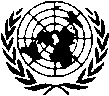 EDUCATION GRANT AND RELATED BENEFITSCLAIM FOR PAYMENT AND/OR REQUEST FOR ADVANCE INSTRUCTIONS: When submitting a claim for payment and/or a request for advance, you must complete parts I and II of this form.  In addition, please complete:Part III if you are submitting a claim for payment of the education grant and related benefits and/orPart IV if you are submitting a request for an advance against the education grant and related benefits.For each child, attach documentation to substantiate the amounts requested/claimed.    * Please ensure both pages of this form are submitted, preferably double-sided if submitted in hard copy.* Please provide itemized list of admissible expenses with name of provider, dates and proof of payment as an attachment to this applicationREQUEST/CLAIM AND CERTIFICATIONI request an advance against the education grant and related benefits for the academic year20       to 20        AND/OR I claim the education grant and related benefits for the academic year 20       to 20        I understand: That any advance will be recovered from my salary if a claim for payment is not submitted within the set deadline; My obligation to retain for five years the supporting documentation in its original form or scanned copies certified as seen by a UN official and to submit it upon request for monitoring and compliance purposes;My obligation to promptly inform the Organization of any changes in the information or estimates provided in support of my request/claim;That the Organization may conduct a compliance review of my requests or claims;The consequences of submitting incomplete, unsubstantiated or false information, as discussed in section 10.4 of ST/AI/2018/1.I attest:To the correctness of the information provided herewith;That I have disclosed all scholarships, bursaries or similar grants received from the school or any other entity in respect of the child/children; That no other education grant is being paid in respect of the child/children for the periods indicated;That during the year(s) of the claim I am submitting, (select the option that applies)   I have not been telecommuting on flexible working arrangements from my home country or country of permanent residence; OR   I have been telecommuting on flexible working arrangements from my home country or country of permanent residence on these dates (please specify):         That as a result of the COVID pandemic, the school(s) (select the option that applies):   did not refund any fees or expenses, OR   refunded some expenses.  Please specify amount:      I authorize the United Nations to contact the educational institution directly and to request any information or documentation related to the present request and/or claimSignature of staff member:_                                                         Date: _____     ______                 (Typed signature is acceptable)                              (dd/mm/yyyy)UNITED NATIONS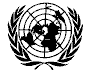 CLAIM FOR PAYMENT OF EDUCATION GRANT AND RELATED BENEFITSAND/OR ADVANCE AGAINST THE EDUCATION GRANT AND RELATED BENEFITSCLAIM FOR PAYMENT OF EDUCATION GRANT AND RELATED BENEFITSAND/OR ADVANCE AGAINST THE EDUCATION GRANT AND RELATED BENEFITSCLAIM FOR PAYMENT OF EDUCATION GRANT AND RELATED BENEFITSAND/OR ADVANCE AGAINST THE EDUCATION GRANT AND RELATED BENEFITSCLAIM FOR PAYMENT OF EDUCATION GRANT AND RELATED BENEFITSAND/OR ADVANCE AGAINST THE EDUCATION GRANT AND RELATED BENEFITSCLAIM FOR PAYMENT OF EDUCATION GRANT AND RELATED BENEFITSAND/OR ADVANCE AGAINST THE EDUCATION GRANT AND RELATED BENEFITSCLAIM FOR PAYMENT OF EDUCATION GRANT AND RELATED BENEFITSAND/OR ADVANCE AGAINST THE EDUCATION GRANT AND RELATED BENEFITSCLAIM FOR PAYMENT OF EDUCATION GRANT AND RELATED BENEFITSAND/OR ADVANCE AGAINST THE EDUCATION GRANT AND RELATED BENEFITSCLAIM FOR PAYMENT OF EDUCATION GRANT AND RELATED BENEFITSAND/OR ADVANCE AGAINST THE EDUCATION GRANT AND RELATED BENEFITSCLAIM FOR PAYMENT OF EDUCATION GRANT AND RELATED BENEFITSAND/OR ADVANCE AGAINST THE EDUCATION GRANT AND RELATED BENEFITSCLAIM FOR PAYMENT OF EDUCATION GRANT AND RELATED BENEFITSAND/OR ADVANCE AGAINST THE EDUCATION GRANT AND RELATED BENEFITSII.   Staff member: II.   Staff member: II.   Staff member: II.   Staff member: II.   Staff member: II.   Staff member: II.   Staff member: II.   Staff member: II.   Staff member: II.   Staff member: II.   Staff member: II.   Staff member: Last name of staff member Last name of staff member Last name of staff member FirstMiddle initial  Middle initial  Index No.LevelDept. or Div.Dept. or Div.Ext.Ext.Type of appointmentType of appointmentType of appointmentExpiry dateEntrance on duty date(dd/mm/yy)      Entrance on duty date(dd/mm/yy)      Entrance on duty date(dd/mm/yy)      Home countryDuty stationDuty stationDuty stationType of U.S. visaIs the child’s other parent a staff member of the United Nations common system?Is the child’s other parent a staff member of the United Nations common system?Is the child’s other parent a staff member of the United Nations common system?  Yes                 NoIf yes, is the other parent requesting an advance/claiming education grant as well?If yes, is the other parent requesting an advance/claiming education grant as well?If yes, is the other parent requesting an advance/claiming education grant as well?If yes, is the other parent requesting an advance/claiming education grant as well?  Yes                 NoChild’s name Date of birth (day/month/year)Name of school or university attendedLocation of school (city, country)Level of instruction(class or grade)III.   Claim for education grant and related benefits:III.   Claim for education grant and related benefits:III.   Claim for education grant and related benefits:III.   Claim for education grant and related benefits:III.   Claim for education grant and related benefits:III.   Claim for education grant and related benefits:III.   Claim for education grant and related benefits:III.   Claim for education grant and related benefits:III.   Claim for education grant and related benefits:III.   Claim for education grant and related benefits:III.   Claim for education grant and related benefits:III.   Claim for education grant and related benefits:Academic year(from – to)Day/month/year – day/month/yearDay/month/year – day/month/yearDay/month/year – day/month/yearDay/month/year – day/month/yearDay/month/year – day/month/yearDay/month/year – day/month/yearDay/month/year – day/month/yearDay/month/year – day/month/yearDay/month/year – day/month/yearDay/month/year – day/month/yearDay/month/year – day/month/yearChild attended school (from – to)(attach form P.41/B)Day/month/year – day/month/yearDay/month/year – day/month/yearDay/month/year – day/month/yearDay/month/year – day/month/yearDay/month/year – day/month/yearDay/month/year – day/month/yearDay/month/year – day/month/yearDay/month/year – day/month/yearDay/month/year – day/month/yearDay/month/year – day/month/yearDay/month/year – day/month/yearTotal cost from academic institution (attach form P.41)Currency and amountCurrency and amountCurrency and amountCurrency and amountCurrency and amountCurrency and amountCurrency and amountCurrency and amountCurrency and amountCurrency and amountCurrency and amountTuition in mother tongue (attach form P.41/A)Currency and amountCurrency and amountCurrency and amountCurrency and amountCurrency and amountCurrency and amountCurrency and amountCurrency and amountCurrency and amountCurrency and amountCurrency and amountOther admissible expenses not included in P.41 forms *Currency and amountCurrency and amountCurrency and amountCurrency and amountCurrency and amountCurrency and amountCurrency and amountCurrency and amountCurrency and amountCurrency and amountCurrency and amountScholarship, bursary or similar grant (provide details in attachment if not certified by the school in P.41)Currency and amountCurrency and amountCurrency and amountCurrency and amountCurrency and amountCurrency and amountCurrency and amountCurrency and amountCurrency and amountCurrency and amountCurrency and amountBoarding assistanceCheck box     Check box     Check box     Check box     Check box     Check box     Check box     Check box     Check box     Check box     Check box     Child was boarding (from – to)Day/month/year – day/month/yearDay/month/year – day/month/yearDay/month/year – day/month/yearDay/month/year – day/month/yearDay/month/year – day/month/yearDay/month/year – day/month/yearDay/month/year – day/month/yearDay/month/year – day/month/yearDay/month/year – day/month/yearDay/month/year – day/month/yearDay/month/year – day/month/yearIV.   Request for advance against the education grant and related benefitsIV.   Request for advance against the education grant and related benefitsIV.   Request for advance against the education grant and related benefitsIV.   Request for advance against the education grant and related benefitsIV.   Request for advance against the education grant and related benefitsIV.   Request for advance against the education grant and related benefitsIV.   Request for advance against the education grant and related benefitsIV.   Request for advance against the education grant and related benefitsIV.   Request for advance against the education grant and related benefitsIV.   Request for advance against the education grant and related benefitsIV.   Request for advance against the education grant and related benefitsIV.   Request for advance against the education grant and related benefitsAcademic year(from – to)Day/month/year – day/month/yearDay/month/year – day/month/yearDay/month/year – day/month/yearDay/month/year – day/month/yearDay/month/year – day/month/yearDay/month/year – day/month/yearDay/month/year – day/month/yearDay/month/year – day/month/yearDay/month/year – day/month/yearDay/month/year – day/month/yearDay/month/year – day/month/yearEducation grant
(see ST/IC/2018/7, paras. 4–9)  Select ONE of the following options:Admissible expenses for next year    (attach list of projected admissible expenses if you select this option) OR Last year’s EG entitlement amount Admissible expenses for next year    (attach list of projected admissible expenses if you select this option) OR Last year’s EG entitlement amount Admissible expenses for next year    (attach list of projected admissible expenses if you select this option) OR Last year’s EG entitlement amount Admissible expenses for next year    (attach list of projected admissible expenses if you select this option) OR Last year’s EG entitlement amount Admissible expenses for next year    (attach list of projected admissible expenses if you select this option) ORLast year’s EG entitlement amount Admissible expenses for next year    (attach list of projected admissible expenses if you select this option) ORLast year’s EG entitlement amount Admissible expenses for next year    (attach list of projected admissible expenses if you select this option) ORLast year’s EG entitlement amount Admissible expenses for next year    (attach list of projected admissible expenses if you select this option) ORLast year’s EG entitlement amount Admissible expenses for next year    (attach list of projected admissible expenses if you select this option) OR Last year’s EG entitlement amount Admissible expenses for next year    (attach list of projected admissible expenses if you select this option) OR Last year’s EG entitlement amount Admissible expenses for next year    (attach list of projected admissible expenses if you select this option) OR Last year’s EG entitlement amount 